Положение о внутреннем распорядке для пациентов вООО «Покровмед» (клинике «Варикоза нет»)1. Общие правила.1.1. Пациенты направляются на прием к специалистам по предварительной записи по телефону 8 (343) 295-90-95, через сайт https://ekb.varikozanet.org или непосредственно на стойке регистрации клиники.1.2. При прибытии в клинику, пациентам нужно обратиться к администратору на стойку регистрации для отметки о визите и оформления документации.Не забудьте взять с собой паспорт или другой документ, удостоверяющий вашу личность.1.3. При посещении клиники в зимне-весеннее время необходимо снять верхнюю одежду.1.4. Пациенты должны прибыть для посещения врача-консультанта или диагностические кабинеты в соответствии со временем, на которое они записывались. При этом необходимо учитывать, что время, указанное при записи, является ориентировочным, и может быть сдвинуто в связи с приёмом экстренных пациентов, а также в сложных диагностических случаях с предыдущими пациентам.1.5. В клинике пациент обязан соблюдать тишину и порядок.1.6. Курить в помещениях клиники категорически запрещено.2. Права и обязанности пациентов(в соответствии с Законом РФ 323 "Основы законодательства РФ об охране здоровья граждан")2.1. При обращении за медицинской помощью и ее получении пациент имеет право:− на уважительное и гуманное отношение со стороны медицинских работников и других лиц, участвующих в оказании медицинской помощи;− информацию о фамилии, имени, отчестве, должности и квалификации врача-консультанта и других лиц, непосредственно участвующих в оказании ему медицинской помощи;− обследование, лечение и нахождение в клинике в условиях, соответствующих санитарно-гигиеническим и противоэпидемическим требованиям;− медицинское вмешательство в соответствии с добровольным информированным согласием, которое оформляется в установленном порядке;− отказ от оказания (прекращение) медицинской помощи, от госпитализации, что подлежит оформлению в соответствии с требованиями законодательства;− сохранение медицинскими работниками в тайне информации о факте его обращения за медицинской помощью, состоянии здоровья, диагнозе и иных сведений, полученных при его обследовании и лечении, за исключением случаев, предусмотренных законодательством;− получение в доступной форме полной информации о состоянии своего здоровья,применяемых методах диагностики и лечения, а также на выбор лиц, которым может бытьпередана информация о состоянии его здоровья.2.2 Пациент обязан:- уважительно относиться к медицинским работникам и другим лицам, участвующим в оказании медицинской помощи;- соблюдать правила поведения пациента в клинике;- соблюдать требования пожарной безопасности;- соблюдать санитарно-противоэпидемиологический режим;- выполнять назначения врача-консультанта;- оформлять в установленном порядке свой отказ от получения информации о состоянии здоровья;- предоставлять лицу, оказывающему медицинскую помощь, известную ему достоверную информацию о состоянии своего здоровья, в том числе о противопоказаниях к применению лекарственных средств, ранее перенесенных и наследственных заболеваниях;- проявлять доброжелательное и вежливое отношение к другим пациентам, соблюдать очередность;- бережно относиться к имуществу клиники.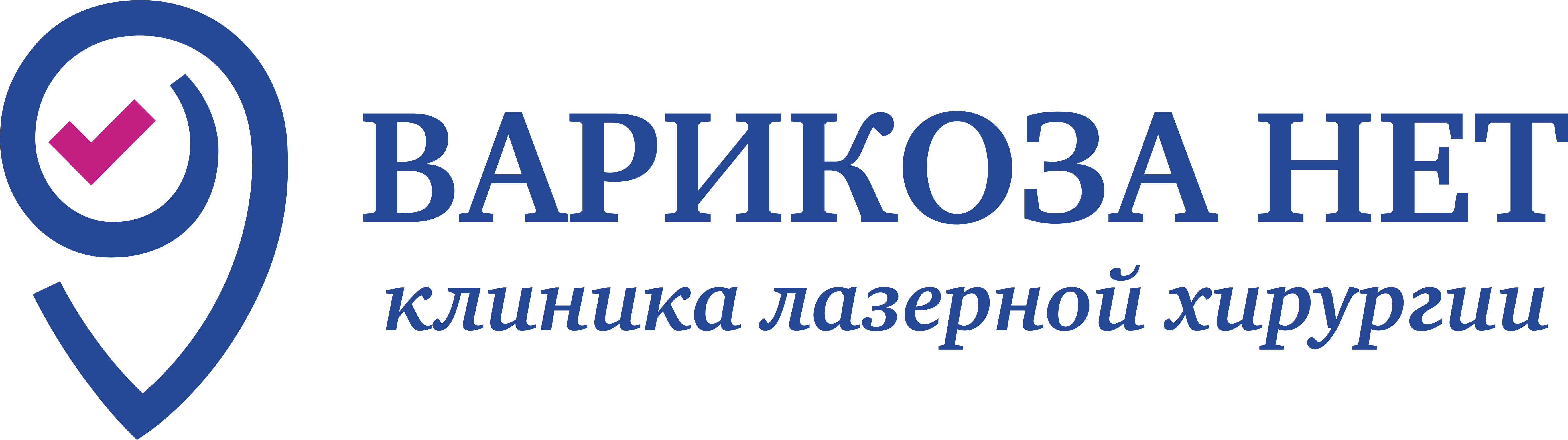 ООО «Покровмед»г. Екатеринбург, ул. Кузнецова, 21